KАРАР                                              	                                              РЕШЕНИЕ28 май    2020  й                                    № 71/9                               28 мая   О порядке принятия решения о применении мер ответственности к депутату Совета сельского поселения Месягутовский сельсовет муниципального района Янаульский район Республики Башкортостан В соответствии с Федеральным законом от 25 декабря 2008 года  № 273-ФЗ «О противодействии коррупции», Федеральным законом от 6 октября 2003 года № 131-ФЗ «Об общих принципах организации местного самоуправления в Российской Федерации», Законом Республики Башкортостан от 13 июля 2009 года № 145-з «О противодействии коррупции в Республике Башкортостан», Законом Республики Башкортостан от 18 марта 2005 года № 162 «О местном самоуправлении в Республике Башкортостан», Уставом сельского поселения Месягутовский сельсовет муниципального района Янаульский район Республики Башкортостан, Совет сельского поселения Месягутовский сельсовет муниципального района Янаульский район Республики Башкортостан РЕШИЛ: 1. Утвердить порядок принятия решения о применении к депутату, члену выборного органа местного самоуправления, выборному должностному лицу местного самоуправления мер ответственности согласно приложению к настоящему решению.2. Обнародовать настоящее решение на информационном стенде Администрации сельского поселения Месягутовский сельсовет муниципального района Янаульский район Республики Башкортостан, по адресу: 452815, Российская Федерация, Республика Башкортостан, район Янаульский, село Месягутово, улица Мира, 12 и разместить на сайте сельского поселения Месягутовский сельсовет муниципального района Янаульский район Республики Башкортостан по адресу: http:mesyagut.ru3. Контроль за исполнением данного решения возложить на постоянную комиссию по социально-гуманитарным вопросам и охране правопорядка. Глава сельского поселения                                                      Р.Р.ВалиуллинаПриложение к решению Совета сельского поселения Месягутовский сельсоветмуниципального района Янаульский район Республики Башкортостанот 28 мая 2020 года № 71/9ПОРЯДОКпринятия решения о применении мер ответственности к депутату Совета сельского поселения Месягутовский сельсовет  муниципального района Янаульский район  Республики Башкортостан 1. Настоящим Порядком принятия решения о применении к депутату Совета сельского поселения Месягутовский сельсовет муниципального района Янаульский район Республики Башкортостан (далее соответственно — депутат, Совет) мер ответственности определяется порядок принятия решения о применении к депутату, представившему недостоверные или неполные сведения о своих доходах, расходах, об имуществе и обязательствах имущественного характера, а также сведения о доходах, расходах, об имуществе и обязательствах имущественного характера своих супруги (супруга) и несовершеннолетних детей, если искажение этих сведений является несущественным, мер ответственности.2. К депутату, представившему недостоверные или неполные сведения о своих доходах, расходах, об имуществе и обязательствах имущественного характера, а также сведения о доходах, расходах, об имуществе и обязательствах имущественного характера своих супруги (супруга) и несовершеннолетних детей, если искажение этих сведений является несущественным, могут быть применены  меры ответственности, указанные в части 7.3-1 статьи 40 Федерального закона от 6 октября 2003 года № 131-ФЗ «Об общих принципах организации местного самоуправления в Российской Федерации» (далее — меры  юридической ответственности).3. Решение Совета о применении мер юридической ответственности к  депутату принимается не позднее шести месяцев со дня поступления в Совет обращения Главы Республики Башкортостан, предусмотренного частью 2 статьи 12.5 Закона Республики Башкортостан от 18 марта 2005 года № 162 «О местном самоуправлении в Республике Башкортостан», и не позднее трех лет со дня представления депутатом сведений о своих доходах, расходах, об имуществе и обязательствах имущественного характера, а также сведений о доходах, расходах, об имуществе и обязательствах имущественного характера своих супруги (супруга) и несовершеннолетних детей.Днем появления основания для применения мер юридической ответственности является день поступления в Совет обращения Главы Республики Башкортостан с заявлением о применении мер юридической ответственности к депутату. 4. При поступлении в Совет обращения Главы Республики Башкортостан председатель Совета не позднее чем за 15-дней:письменно уведомляет о содержании поступившего обращения депутата, в отношении которого поступило обращение, а также о дате, времени и месте его рассмотрения;предлагает лицу, в отношении которого поступило заявление, дать письменные пояснения по существу выявленных нарушений, которые будут оглашены при рассмотрении обращения Советом.5. Депутату, в отношении которого на заседании Совета рассматривается вопрос о применении мер юридической ответственности, предоставляется слово для выступления.6. При принятии решения о выборе конкретной меры ответственности учитываются вина депутата, причины и условия, при которых им были представлены недостоверные или неполные сведения о своих доходах, расходах, об имуществе и обязательствах имущественного характера, а также сведения о доходах, расходах, об имуществе и обязательствах имущественного характера своих супруги (супруга) и несовершеннолетних детей, характер и степень искажения этих сведений, соблюдение указанным лицом ограничений и запретов, исполнение им обязанностей, установленных в целях противодействия коррупции, отсутствие фактов сокрытия имущества и иных объектов налогообложения от налоговых органов Российской Федерации, органов, осуществляющих учет и регистрацию отдельных видов имущества и (или) прав на него. При рассмотрении вопроса о применении к депутату одной из мер ответственности должны соблюдаться требования по предотвращению и урегулированию конфликта интересов.При рассмотрении указанного вопроса на заседании Совета вправе присутствовать Глава Республики Башкортостан, уполномоченные им лица.7. Решение Совета о применении мер юридической ответственности к депутату принимается большинством голосов от установленной численности депутатов, тайным голосованием и подписывается председателем Совета.Депутат, в отношении которого рассматривается вопрос о применении мер юридической ответственности, не принимает участия в голосовании.  В случае отсутствия депутата, в отношении которого рассматривается вопрос о применении мер юридической ответственности, и который был надлежащим образом уведомлен о дате и времени рассмотрения, решение принимается без его участия.   8. В случае принятия решения о применении мер юридической ответственности к председателю Совета, данное решение подписывается депутатом, председательствующим на заседании Совета.9. Информация о применении мер юридической ответственности к депутату в течение 10 рабочих дней со дня принятия решения размещается на официальном сайте сельского поселения Месягутовский сельсовет муниципального района Янаульский район Республики Башкортостан в информационно-телекоммуникационной сети «Интернет» и находится на сайте не менее одного года. В информации в отношении депутата, к которому применена мера ответственности, указываются:1) фамилия, имя, отчество;2) должность;3) основание для применения меры ответственности;4) принятая мера ответственности;5) срок действия меры ответственности (при наличии);6) наименование органа местного самоуправления, принявшего решение о применении меры ответственности;7) реквизиты муниципального правового акта, на основании которого принята мера ответственности.10. Копия решения также вручается лицу, в отношении которого рассматривался вопрос, либо направляется заказным письмом.Кроме того, копия решения направляется Главе Республики Башкортостан.Глава сельского поселения                                                         Р.Р.ВалиуллинаБАШKОРТОСТАН РЕСПУБЛИКАHЫЯNАУЫЛ  РАЙОНЫМУНИЦИПАЛЬ РАЙОНЫНЫN мeсefyт   АУЫЛ СОВЕТЫАУЫЛ БИЛEМEHЕСОВЕТЫ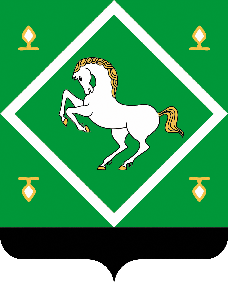 СОВЕТсельского поселенияМЕСЯГУТОВСКИЙ СЕЛЬСОВЕТМУНИЦИПАЛЬНОГО  районаЯНАУЛЬСКИЙ РАЙОНРЕСПУБЛИКИ БАШКОРТОСТАН